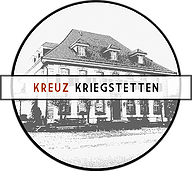 Weinkarte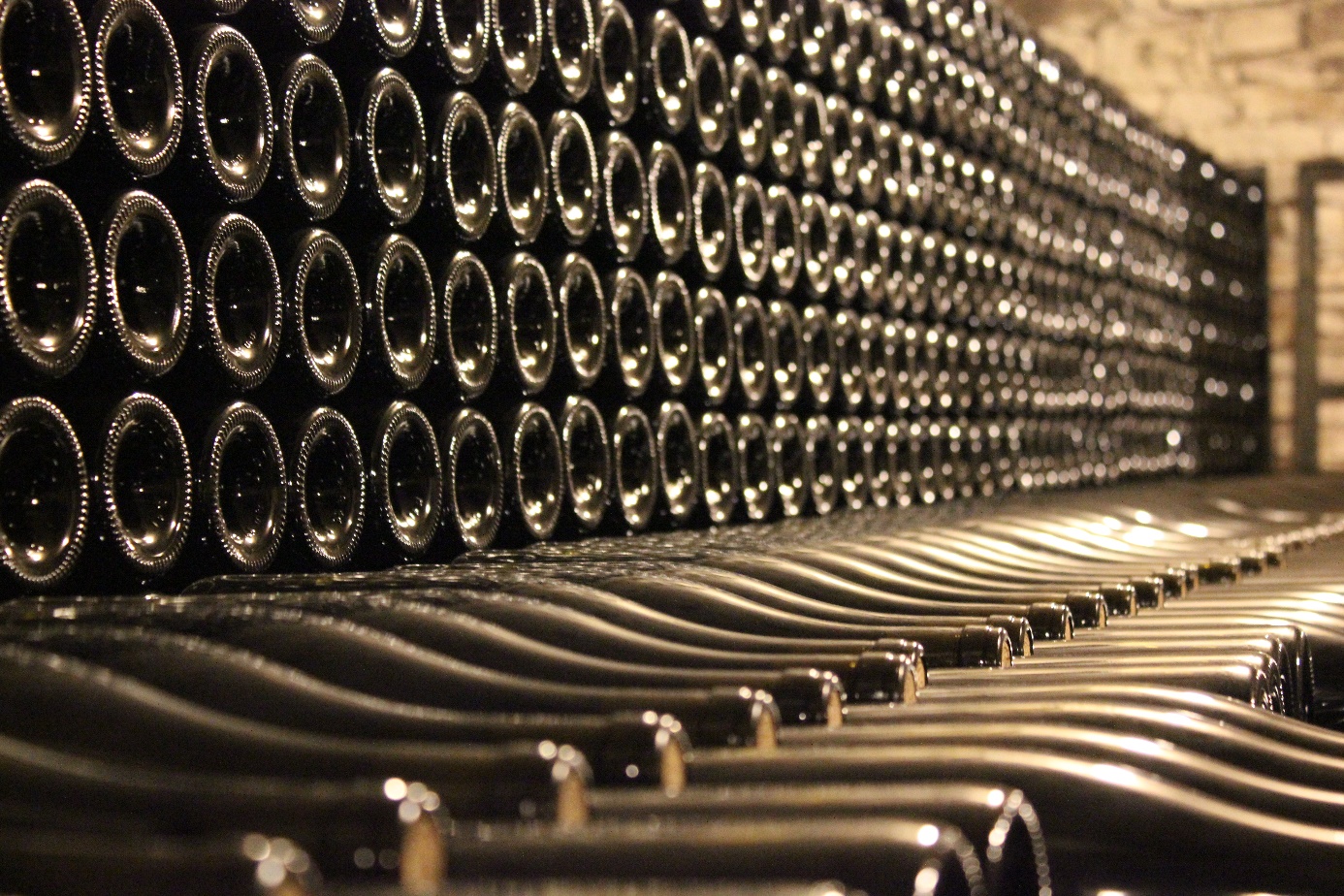 CARTA DEI VINIUnsere Wein-PhilosophieIn Vino Veritas….im Wein liegt die Wahrheit.Fernab vom Mainstream erzählt jeder unserer Weine seine eigene Geschichte: von einem sanft geneigten Südhang, von einem sonnigen Herbst, der ihm den Körper verliehen hat oder von einer passionierten Oenologin, die ihn mit der notwendigen Tiefe und Eleganz versehen hat.

Wir reisen für Sie durch die Weinbaugebiete dieser Welt und suchen nach guten Weinen von sympathischen Produzenten, die mit Herzblut und Leidenschaft edle Tropfen keltern. Diese Weine importieren wir direkt in unser Lager, egal was die Journalisten und Kritiker dieser Welt sagen. Wir sind überzeugt, dass wir den Geschmack unserer Kunden besser kennen!Es steckt viel Herzblut und Arbeit hinter jeder Flasche Wein und dies möchten wir Ihnen mit den von uns ausgesuchten Weinen zeigen.Wir lieben Wein und Sie werden unsere Weine lieben!Salute!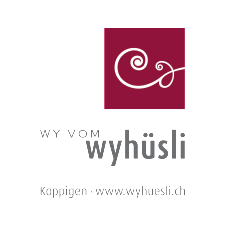 OffenweinSchaumwein		1 dl	7.5 dlProsecco “Le Donne” Extra Dry DOCG		7.00	48.00Glera, ChardonnayDal Bello, Veneto, ItalienEin alteingesessener Familienbetrieb. Schöne Fruchtaromen mit feiner Perlage.Passt zu Apero, leichte Risotto oder PastaMoscato d’Asti“La dolce Vita”		5.50	35.00MoscatoCantina Collina d’Oro, Piemont, ItalienEin wunderbar fruchtiger und erfrischender Moscato mit einer schönen Restsüsse.Passt zum Apero im Sommer oder zu einem fruchtigen Dessert.WeissweineViognier AOC	2018	7.00	48.00ViognierVarone, SionEine Traubensorte, die üppige Weissweine hervorbringt mit vollem Körper. Fruchtig, harmonisch im Gaumen mit schönem AbgangPasst hervorragend zu Fisch und KäseSauvignon Blanc DOC 	2019	6.00	39.50Sauvignon BlancColterenzio/Schreckbickler, Südtirol, ItalienDie Kellerei Schreckbichler steht für klare, elegante Weissweine.Ein frischer und eleganter Wein mit floralen Noten und schönen Fruchtaromen.Passt zum Apero, Lachs, Geflügel und KalbfleischgerichtenPinot Grigio DOC 	2020	6.00	38.00Pinot GrigioVilla Russiz (Stiftung) , Friaul, Italien.Vollmundig und finessenreich, mit dezenten Fruchtaromen.Angenehm duftendes Aroma nach Zitrusfrüchten und Pfirsichen.Passt zum Antipasti, Apero, Fischgerichte und Gefügel.Lobo e Falcao Branco 	2018	6.00	39.50Feñao PiresQuinto do Casal Branco, Tejo, PortugalDie Familie Lobo produziert seit über 300 Jahre WeineEin fruchtiger und lieblicher Wein, mit einer schönen, dezenten RestsüssePasst zum Apero, asiatischen Speisen oder einfach soOffenweinRosé		1 dl	7.5 dlCabernet d‘ Anjou AC 	2019	6.00	39.50 Cabernet Sauvignon, Cabernet FrancDomaine du Montgilet, Loire, FrankreichEin Spitzen Rosé aus dem Tal der Loire im Anjou-Gebiet, welcher anders istGrüne Peperoni in der Nase, ein Genuss zum Trinken, liebliche RestsüssePasst zu allen (Sommer)Gerichten oder einfach so zum geniessen.Rotweine		1 dl	7.5 dlValpolicella Classico Ripasso Superiore DOC 	2018	6.50	42.00Corvina, Molinara und RondinellaCorte Lonardi, Veneto, ItalienFruchtig, würzig, Dörrfrüchten, mit langem Abgang Feiner Allrounder!Passt zu Pasta, Risotto, Käse, Wild, geschmortem Fleisch und BratenValparaíso Roble DOC 	2018	5.50	34.00TempanilloDer Wein hat eine kirschrote Farbe, schmeckt nach roten Beeren und hat eine holzige Note. Der Abgang ist lang und harmonisch.
Passt zu Fleischgerichten und den klassischen Beilagen.Lobo e Falcao Tinto 	2019	6.00	39.50Alicante Bouschet, Cabernet Sauvignon, Castelao, Touriga NacionalQuinto do Casal Branco, Tejo, PortugalDie Familie Lobo produziert seit über 300 Jahre Weine.Ein gehaltvoller und kräftiger Wein, mit einer schönen, dezenten Restsüsse im Abgang.Passt zu Käse, Schweinefleisch oder einfach so Glasweise geniessenMandu’s DOP Primitivo  	2018	   6.50	42.00Cantina Baldassarre, ApulienDer Trendwein schlechthin, fruchtig intensiv, schwarze Beeren, fruchtiger Abgang.Man trinkt diesen Wein zu jeder Gelegenheit in lustiger Runde oder einfach so zum GeniessenFlaschenweineWeissweine			7.5 dlDézaley Grand Cru „La Belle“ 	2018		49.00ChasselasArc-en-Vin, Raymond Chappuis, Chexbres, Vaud	Raymond Chappuis produziert in seinem Familienbetrieb zusammen mitSeinem Sohn Sébastien klassische Wadtländer Weine mit Eleganz und Charakter.Schöne Kombination von fruchtigen Aromen mit mineralischen Noten.Passt zum Apéro, zu Fisch oder einem Plättli.Roero Arneis „La Brina“ DOC 	2018		42.00ArneisBarbero’s, Piemont, ItalienDie sanften Hügel des Roero bringen die schönsten Arneis hervor.Ein frischer, fruchtiger und etwas spritziger Weisswein. Ein Sommerwein, der zum Apero oder leichten Gerichten genossen werden kann.Pouilly-Fuissé „Vers Cras“ AOC 	2016		58.00ChardonnayGeorges Burrier, Burgund, FrankreichEin Klassiker aus dem südlichen Burgund.Ein üppiger Weisswein mit vollem Körper und einer lebendigen Frische. Herrliche Röstaromatik vom Ausbau in Barriques.Passt zu einem Apéro-riche, Mediterranem Fisch oder einer Grillade im SommerGewürztraminer Grand Cru Hengst	2016		52.00GewürztraminerDomaine Saint-Remy, Elsass, FrankreichCorinne und Philippe Erhard bieten die gesamte Palette an Elsässischen Weinen.Die Reben wachsen in den sanften Hügeln um Colmar herum.Ein üppiger Gewürztraminer mit den Sortentypischen Aromen von exotischenFrüchten. Perfektes Säure-/Süsse-Verhältnis.Passt zu Fois Gras, Terrine, Asiatischen Gerichten oder einfach so.Rotweine Schweiz			7.5 dlPinot Noir Spätlese AOC 	2015		49.00Pinot NoirStamm, Schaffhausen, Schweiz	In Thayngen produziert Thomas Stamm mit seiner Frau Marianne und dem Sohn Markus erstaunliche tropfen!Ein vollmundiger und harmonischer Pinot mit herrlichen Röstaromen. Eleganz mit Kraft.Passt zu Fleischgerichten und KäseOcioto AOC 	2018	49.00AssemblageZweifel, Zürich, Schweiz	Eine feine Assmblage die angetrocknet wird und die Amarone richtung geht.Fruchtig, Dörrfrüchten, gehaltvoll, harmonisch. Ein feiner Schweizerwein.Passt zu Fleischgerichten und KäseHumagne rouge AOC 	2018		49.00Humagne RougePhilippe Varone, Sion, ValaisWinzer in der 4. Generation, welche ehrliche Weine produzierenKonzentrierter Wein,  Fruchtaromen und Gewürze sind typisch für diesen WeinPasst zu allen Fleisch- und Wildspeisen, sowie KäseRotwein FrankreichGrande Réserva AOC 	2016		48.00Malbec, Cabernet Sauvignon, MerlotCailleteau Bergeron, Côtes de Blaye, FrankreichDas Aushängeschild einer kleinen Winzerfamilie, die sich in der Stilistik an die üppigen Weine aus dem Roussillon anlehnt.Ein würziger Wein mit einer unglaublichen Aromavielfalt. Langer AbgangPasst zu kräftigen Fleisch- und Wildgerichten oder zu Käse.Rotweine Italien			7,5dlEliseo IGT 	2016		42.00SangioveseGualdo del Re, Toscana, ItalienEin Vorzeigebetrieb aus der südlichen Toskana.Eleganter Tischwein. Schöne Kombination von fruchtigen Aromen gepaart mit den ledrigen Aromen der Sangiovese Traube.Passt zu typische italienische Speisen und einem PlättliLe Grotte Riserva FD 	2015		65.00Nero di Troia, Montepulciano, PrimitivoCantina Le Grotte, Apulien, ItalienFruchtiger intensiver Rotwein aus dem Nordenapuliens. Schwarzebeeren und die Röstaromatik des Weins machen Ihn sehr interessant. Sehr langer und fruchtiger Abgang. Geheimtipp aus Apulien.Passt zu Fleisch, Teigwaren und Schmorgerichten, KäseDon Donà Molise rosso DOC 	2014		49.00MontepulcianoCantina Salvatore, Molise, ItalienKleines Gebiet, grosser Winzer, grosser Wein aus seiner autochthonenRebsorte, welche sehr würzig, kräftig und mit langem Abgang ist. Ein Gedicht!Passt zu Pasta, Risotto, Käse, Wild, geschmortem Fleisch und BratenCampo del Maestro Verona IGT 	2016		53.00Corvina Veronese, Oseleta, Rondinella, Negrara, Corvinone, Croatina, Forselina, Dindarella, Cabernet FrancCantina Brunelli, San Pietro in Cariano, VeronaEine Assemblage vinifiziert wie Amarone aus neuen und alten TraubensortenVoller Körper und bezaubernde Fruchtsüsse begeistert jeden Liebhaber.Passt zu Grilladen, Braten und KäseRotweine Spanien			7,5 dlGodelia Crianza DO	2015		39.00MenciaBodegas Godelia, Bierzo, SpanienEine moderne Genossenschafts-Kellerei am Jakobsweg.Die Mencia Trauben verleihen diesem Wein den vollen, fruchtigen Körper sowie die weichen Tannine. Ein spannender Wein.Passt zu Reisgerichten oder FleischRioja Alfar Seleccion DO	2012		52.00Tempranillo, Rioja, SpanienBodegas ValdelaciervaModerne Kellerei in den Hügeln des RiojaEin komplexer und vielschichtiger Wein mit reifen Fruchtaromen und schöner Röstaromatik. Vollmundig und lang.Passt zu allen Fleischspeisen, Grilladen und KäseVetusta Seleccion DO	2015		48.00TempranilloBodegas Vetusta, Ribera del Duero, SpanienKlassischer Ribera del Duero welcher 18 Monate im Barrique warSchöne Frucht, Tannin und dichter Körper mit langem Abgang.Passt zu Fleisch, Grilladen, Wild und rassigen SpeisenButxet DO	2017		47.00Cabernet Sauvignon, CailletBodega Butxet, Mallorca, SpanienKleine Kellerei wo der Patron noch alles macht mit schönem WeinTypisch in der Nase mit animalischen Noten, im Gaumen rundPasst zu Grilladen, Wild und Fleischspeisen